Zuweisung in die Klinik SGM zur psychiatrischen / 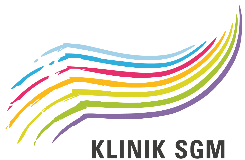 psychosomatischen BehandlungIhre Angaben	stationär		ambulant	   Ambulatorium in:   Langenthal      Bern      Meggen LU     St. Gallen SGAngaben Patientin/Patient Allgemein                Allgemein ganze CH        	 Halbprivat	                Privat	                	Diagnose / EinweisungsgrundBisherige Behandlung Aktuelle MedikationDatum, Unterschrift:Bitte senden Sie die Zuweisung und allfällige Verlaufsberichte digital an dispo@klinik-sgm.ch. Herzlichen Dank.Einweisende/r Arzt/Ärztin / Spital:Adresse:E-Mail:Telefonnummer:Name, Vorname:Geburtsdatum:Strasse:PLZ / Ort:Kanton:Telefon Festnetz:Mobiltelefon:Mail-Adresse:Grund-versicherungVeKa-Nr. 8075-____-____-____-____Zusatz-versicherungVeKa-Nr.8075-____-____-____-____